ACTIVIDAD N°3“EL SISTEMA DE REPRESENTACIÓN POLÍTICA EN CHILE Y SUS DESAFÍOS PENDIENTES”ACTIVIDAD A DESARROLLAR          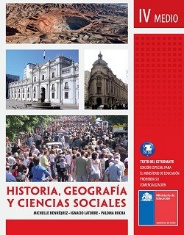 Debes LEER las páginas solicitadas en la guía de contenido (77, 78, 79 y 82) y DESTACAR las ideas más relevantes de los textos.Lee el texto adjunto de la página 77 y luego responde pregunta 1 y 3 página 77, que se encuentran al costado derecho.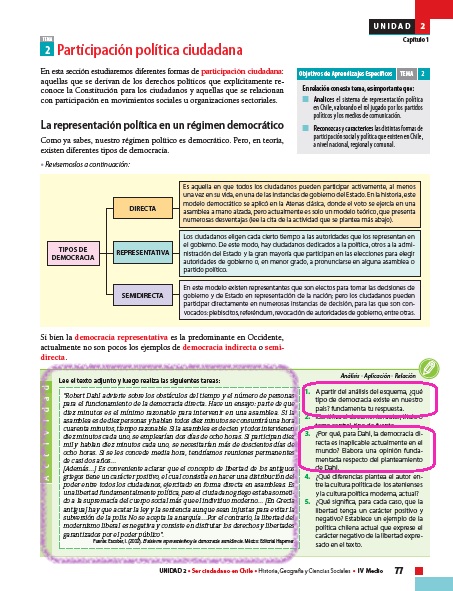 Observa y analiza gráfico de CONFIANZA de la página 82, luego lee texto adjunto “Democracia partidaria” de la misma página. Para finalizar responde las preguntas 1 (a y b) y 2 de la página 02. (no olvides destacar la información relevante del texto). 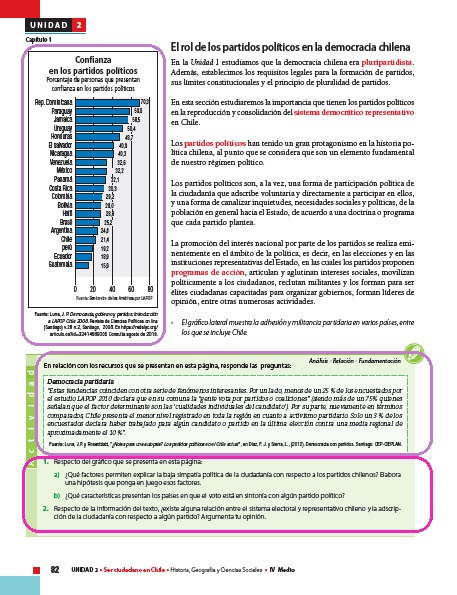 SÁCALE FOTOGRAFÍAS A TU TRABAJO Y ENVÍALAS A CUALQUIERA DE MIS CORREOS O A MI WHATSAPP.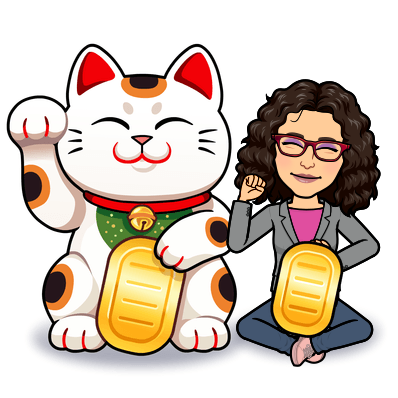 ASIGNATURA: HISTORIA, GEOGRAFÍA Y CS. SOCIALES CURSO:  4° MEDIOPROFESORA: KATHERINE CERÓN LARANombre:Nombre:Correo: katherine.ceron@liceo-santacruzdetriana.cl O  kathy.ceron@gmail.com Fecha:Fecha:Fecha de entrega: hasta el 16 de junioINSTRUCCIONES:Escribir tu nombre y fecha.                      Lee atentamente las instrucciones. Si lo haces puedes desarrollar una buena guía.Utiliza destacador, marcando lo que necesites para responder.Leer muy atento, si no te queda claro, lee otra vez y las veces que lo necesites.Responde utilizando lápiz pasta, negro o azul, no usar lápiz grafito.Escribe claro, así leeremos mejor tus respuestas.Ahora empieza a trabajar. ¡Éxito!INSTRUCCIONES:Escribir tu nombre y fecha.                      Lee atentamente las instrucciones. Si lo haces puedes desarrollar una buena guía.Utiliza destacador, marcando lo que necesites para responder.Leer muy atento, si no te queda claro, lee otra vez y las veces que lo necesites.Responde utilizando lápiz pasta, negro o azul, no usar lápiz grafito.Escribe claro, así leeremos mejor tus respuestas.Ahora empieza a trabajar. ¡Éxito!INSTRUCCIONES:Escribir tu nombre y fecha.                      Lee atentamente las instrucciones. Si lo haces puedes desarrollar una buena guía.Utiliza destacador, marcando lo que necesites para responder.Leer muy atento, si no te queda claro, lee otra vez y las veces que lo necesites.Responde utilizando lápiz pasta, negro o azul, no usar lápiz grafito.Escribe claro, así leeremos mejor tus respuestas.Ahora empieza a trabajar. ¡Éxito!